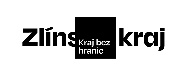 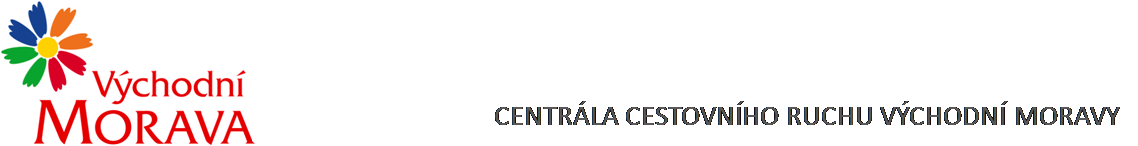 NAŠE ZNAČKA:	CCR149_2022-3fVYŘIZUJE:	Ing. Martina Sasínková, Ph.D.TEL.:		XXXXXXXXXXXXXXXXE-MAIL:	XXXXXXXXXXXXXXXXZLÍN DNE:	24. 10. 2022Objednávka č. CCR0149_2022-3fObjednáváme u Vás podle platných zákonných směrnic o odběru, dodávce zboží a službách následující:Aktualizace 3 mapových podkladů:1. Mapa Zlínského kraje – Hrady a zámky, formát A3 (1:290 000):2. Mapa Zlínského kraje – Rozhledny a vyhlídková místa, formát A3 (1:290 0003. Cyklostezka Bevlava, měřítko 1: 80 000, formát 2 x A4Dohodnutá cena:	72 500,- Kč bez DPH (79 750 Kč včetně DPH )Termín plnění:	 	31.10. 2022Fakturační údaje:	Centrála cestovního ruchu Východní Moravy, o.p.s.			J. A. Bati 5520, 761 90 Zlín			IČ: 27744485Splatnost faktury: 30 dnůBankovní spojení: Česká spořitelna, a.s.Číslo účtu: XXXXXXXXXXXXXXXXX			Nejsme plátci DPH.S pozdravem……………………………………………….Mgr. Zuzana Vojtováředitelka